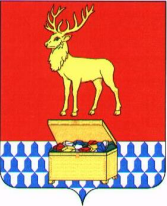 АДМИНИСТРАЦИЯ КАЛАРСКОГО МУНИЦИПАЛЬНОГО ОКРУГА ЗАБАЙКАЛЬСКОГО КРАЯПОСТАНОВЛЕНИЕ2022 года								№с. ЧараО Порядке конкурсного отбора для предоставления в 2022 году субсидии в виде грантов начинающим субъектам малого и среднего предпринимательства на создание собственного бизнеса в рамках реализации муниципальной подпрограммы, содержащей мероприятия, направленные на развитие субъектов малого и среднего предпринимательства в Каларском муниципальном округе, входящей в состав муниципальной программы «Экономическое и территориальное развитие муниципального района «Каларский район» на 2018-2022 годы»В соответствии с Федеральным законом от 24 июня 2007 года № 209-ФЗ «О развитии малого и среднего предпринимательства в Российской Федерации», муниципальной подпрограммой, содержащей мероприятия, направленные на развитие субъектов малого и среднего предпринимательства в  Каларском муниципальном округе Забайкальского края  муниципальной программы «Экономическое и территориальное развитие муниципального района «Каларский район» на 2018-2022 годы», утвержденной постановлением администрации муниципального района «Каларский район» от 27 декабря 2017 года № 538, в целях организации конкурсного отбора субъектов малого и среднего предпринимательства для предоставления субсидий в виде грантов для начинающих субъектов малого предпринимательства - на создание собственного бизнеса для обеспечения условий интенсивного роста малого предпринимательства, руководствуясь статей 32 Устава Каларского муниципального округа Забайкальского края, администрация Каларского муниципального округа постановляет:1. Утвердить прилагаемый Порядок конкурсного отбора для предоставления в 2022 году субсидий в виде грантов начинающим субъектам малого и среднего предпринимательства на создание собственного бизнеса в рамках реализации муниципальной подпрограммы, содержащей мероприятия, направленные на развитие субъектов малого и среднего предпринимательства в Каларском муниципальном округе Забайкальского края, муниципальной программы «Экономическое и территориальное развитие муниципального района «Каларский район» на 2018-2022 годы»;2. Настоящее постановление вступает в силу на следующий день после дня его официального опубликования (обнародования) на официальном сайте Каларского муниципального округа Забайкальского края  и действует до 31 декабря 2022 года.Глава Каларского муниципальногоокруга Забайкальского края							Климович С.А.УТВЕРЖДЁНпостановлением администрацииКаларского муниципального округаЗабайкальского краяот  2022 года № Порядок конкурсного отбора для предоставления в 2022 году субсидий в виде грантов начинающим субъектам малого и среднего предпринимательства на создание собственного бизнеса в рамках реализации муниципальной подпрограммы, содержащей мероприятия, направленные на развитие субъектов малого и среднего предпринимательства в Каларском муниципальном округе Забайкальского края  муниципальной программы «Экономическое и территориальное развитие муниципального района «Каларский район» на 2018-2022 годы»1. Общие положения1.1. Настоящий Порядок конкурсного отбора для предоставления в 2022 году субсидий в виде грантов начинающим субъектам малого и среднего предпринимательства на создание собственного бизнеса в рамках реализации муниципальной подпрограммы, содержащей мероприятия, направленные на развитие субъектов малого и среднего предпринимательства в Каларском муниципальном округе Забайкальского края (далее – Порядок) устанавливает порядок и условия проведения конкурсного отбора начинающих субъектов малого и среднего  предпринимательства для предоставления им субсидий в виде грантов на создание собственного бизнеса (далее – Конкурсный отбор).1.2. Настоящий Порядок разработан в целях организации Конкурсного отбора начинающих субъектов малого и среднего предпринимательства для предоставления субсидий в виде грантов на создание собственного бизнеса и обеспечения условий интенсивного роста малого предпринимательства на территории Каларского муниципального округа Забайкальского края.1.3. Субсидии в виде грантов предоставляются начинающим субъектам малого и среднего предпринимательства на конкурсной основе безвозмездно и безвозвратно из средств бюджета Каларского муниципального округа, с последующим отчетом об их использовании.1.4. Организатором Конкурсного отбора является администрация Каларского муниципального округа (далее – Организатор конкурсного отбора).Адреса и контактные данные Организатора конкурсного отбора указаны в информационной карте (Приложение № 1).1.5. Конкурсный отбор проводится Конкурсной комиссией по предоставлению из бюджета Каларского муниципального округа Забайкальского края субсидий в виде грантов субъектам малого и среднего предпринимательства в рамках реализации муниципальной подпрограммы, содержащей мероприятия, направленные на развитие субъектов малого и среднего предпринимательства в Каларском муниципальном округе (далее – Конкурсная комиссия). Положение о Конкурсной комиссии, ее состав, разрабатываются и утверждаются организатором Конкурсного отбора.2. Требования к участникам конкурсного отбора2.1. К конкурсному отбору допускаются субъекты малого и среднего предпринимательства (далее – участники конкурсного отбора), если они:1) юридические лица вновь созданы или индивидуальные предприниматели вновь зарегистрированы, и сведения о которых внесены в единый реестр субъектов малого и среднего предпринимательства в соответствии со статьей 4.1 Федерального закона от 24 июля 2007 года № 209-ФЗ «О развитии малого и среднего предпринимательства в Российской Федерации».2) соответствуют условиям, установленным статьей 4 Федерального закона от 24 июля 2007 года № 209-ФЗ «О развитии малого и среднего предпринимательства в Российской Федерации»;3) зарегистрированы и осуществляют деятельность на территории Каларского муниципального округа Забайкальского края;4) не находятся в стадии приостановления деятельности, реорганизации, ликвидации или банкротства, и в отношении них не принято решение о предстоящем исключении недействующего юридического лица из ЕГРЮЛ (ЕГРИП);5) у них отсутствует просроченная задолженность по возврату в бюджет Каларского муниципального округа Забайкальского края субсидий, бюджетных инвестиций, предоставленных в том числе в соответствии с иными правовыми актами, а также иная просроченная (неурегулированная) задолженность по денежным обязательствам перед Каларским муниципальным округом Забайкальского края (за исключением субсидий, предоставляемых государственным (муниципальным) учреждениям, субсидий в целях возмещения недополученных доходов, субсидий в целях финансового обеспечения или возмещения затрат, связанных с поставкой товаров (выполнением работ, оказанием услуг) получателями субсидий физическим лицам) 6) у них отсутствует неисполненная обязанность по уплате налогов, сборов, страховых взносов, пеней, штрафов, процентов, подлежащих уплате в соответствии с законодательством РФ о налогах, сборах, не превышающая 300 тыс. рублей);7) не находятся в реестре недобросовестных поставщиков (подрядчиков, исполнителей) в связи с отказом от исполнения заключенных государственных (муниципальных) контрактов о поставке товаров, выполнении работ, оказании услуг по причине введения политических или экономических санкций иностранными государствами, совершающими недружественные действия в отношении РФ, граждан РФ или российских юридических лиц, и (или) введением иностранными государствами, государственными объединениями и (или) союзами и (или) государственными (межгосударственными учреждениями иностранных государств или государственных объединений и (или) союзов мер ограничительного характера;8) в реестре дисквалифицированных лиц отсутствуют сведения о дисквалифицированных руководителе, членах коллегиального исполнительного органа, лице, исполняющем функции единоличного исполнительного органа, или главном бухгалтере участника отбора, являющегося юридическим лицом, об индивидуальном предпринимателе и о физическом лице - производителе товаров, работ, услуг, являющихся участниками отбора;9) не являются иностранными юридическими лицами, а также российскими юридическими лицами, в уставном (складочном) капитале которых доля участия иностранных юридических лиц, местом регистрации которых является государство или территория, включенные в утвержденный Министерством финансов Российской Федерации перечень государств и территорий, предоставляющих льготный налоговый режим налогообложения и (или) не предусматривающих раскрытия и предоставления информации при проведении финансовых операций (офшорные зоны), в совокупности превышает 50 процентов;10) не получали средства из местного бюджета на цели, установленные настоящим правовым актом;11) привлекают средства внебюджетных источников в объеме не менее 30 процентов общей стоимости работ по проведению прикладных научных исследований и (или) экспериментальных разработок при предоставлении субсидий на проведение научно-исследовательских, опытно –конструкторских и (или) технологических работ гражданского назначения;12) не находятся в перечне организаций и физических лиц, в отношении которых имеются сведения об их причастности к экстремистской деятельности или терроризму, либо в перечне организаций и физических лиц, в отношении которых имеются сведения об их причастности к распространению оружия массового уничтожения;13) представили для участия в Конкурсном отборе перечень документов в полном объеме и в соответствии с требованиями, установленными настоящим Порядком;14) прошли краткосрочное обучение основам предпринимательства в объеме не менее 72 часов или имеют диплом о высшем юридическом и (или) экономическом образовании;15) являются субъектами приоритетных целевых групп получателей грантов:- зарегистрированные безработные;- работники, находящиеся под угрозой массового увольнения (установление неполного рабочего времени, временная приостановка работ, предоставление отпуска без сохранения заработной платы, мероприятия по высвобождению работников);- военнослужащие, уволенные в запас в связи с сокращением Вооруженных Сил Российской Федерации;- субъекты молодежного предпринимательства (физические лица в возрасте до 35 лет; юридические лица, в уставном капитале которых доля, принадлежащая физическим лицам в возрасте до 30 лет, составляет более 50%);- неработающие пенсионеры;- граждане предпенсионного возраста;16) предоставляют услуги (производят товары) в следующих сферах деятельности:- разработка и производство новых видов продукции и услуг;- деятельность в сфере энерго- и ресурсосбережения;- открытие СТО;- производство строительных материалов;- оказание косметических и медицинских услуг;- производство и переработка сельскохозяйственной продукции в сфере животноводства, растениеводства, рыболовства;- оказание бытовых услуг;- развитие туристического бизнеса;- розничная торговля в селах с ограниченными сроками завоза грузов;- деятельность по оказанию услуг общественного питания;-поддержка инвестиционных проектов, являющихся социально- значимыми для района;- оказание услуг в сфере физической культуры и спорта;- оказание услуг по уходу и присмотру за детьми дошкольного возраста.2.2. Конкурсная комиссия принимает решение об отказе в предоставлении грантов в следующих случаях:1) непредставление документов, необходимых для получения грантов, или представление недостоверных сведений и документов, или несвоевременное представление, представление неполных сведений (не заполнены или заполнены частично представленные документы; плохое качество изображения символов, букв и цифр, не позволяющее их прочитать);2) несоответствие участника конкурсного отбора требованиям, установленным пунктом 2.1 настоящего Порядка;3) в соответствии со статьей 17 Федерального закона от 24 июля 2007 года № 209-ФЗ «О развитии малого и среднего предпринимательства в Российской Федерации» субъект малого и среднего предпринимательства является субъектом малого и среднего предпринимательства, осуществляющим производство и (или) реализацию подакцизных товаров, а также добычу и (или) реализацию полезных ископаемых, за исключением общераспространенных полезных ископаемых;4) ранее в отношении участника конкурсного отбора было принято решение об оказании аналогичной поддержки, и срок ее оказания не истек;5) с момента признания участника конкурсного отбора, допустившего нарушение порядка и условий оказания поддержки, в том числе не обеспечившего целевое использование средств, прошло менее трех лет;6) недостаточность бюджетных ассигнований, предусмотренных на соответствующие цели Организатору конкурсных отборов в бюджетной росписи на текущий финансовый год.2.3. В соответствии с п.3 статьи 14 Федерального закона от 24 июля 2007 года № 209-ФЗ «О развитии малого и среднего предпринимательства в Российской Федерации» поддержка не может оказываться в отношении следующих субъектов малого и среднего предпринимательства: - являющихся кредитными организациями, страховыми организациями (за исключением потребительских кооперативов), инвестиционными фондами, негосударственными пенсионными фондами, профессиональными участниками рынка ценных бумаг, ломбардами;- являющихся участниками соглашений о разделе продукции;- осуществляющих предпринимательскую деятельность в сфере игорного бизнеса;- являющихся в порядке, установленном законодательством Российской Федерации о валютном регулировании и валютном контроле, нерезидентами Российской Федерации, за исключением случаев, предусмотренных международными договорами Российской Федерации.3. Порядок организации и проведения конкурсного отбора3.1. Организатор конкурсного отбора обеспечивает организацию и проведение Конкурсного отбора.3.2. Организатор конкурсного отбора принимает решение о проведении Конкурсного отбора и размещает объявление о проведении Конкурсного отбора не позднее, чем за 14 (четырнадцать) календарных дней до дня окончания срока приема заявок.3.3. Объявление о проведении Конкурсного отбора должно содержать следующую информацию:наименование конкурсного отбора;2) информацию о публикации настоящего Порядка;3) дату и время начала и окончания приема заявок;4) адрес для отправки заявок по почте;5) адрес местонахождения организатора конкурсного отбора;6) контактная информация Организатора конкурсных отборов (телефоны; адреса электронной почты);7) время работы Организатора конкурсного отбора.3.4. Объявление о проведении Конкурсного отбора публикуется Организатором конкурсного отбора в газете «Северная правда» и размещается на официальном сайте Организатора конкурсного отбора https://kalarskiy.75.ru/.3.5. Заявка подается Организатору конкурсных отборов в запечатанном конверте, на котором указывается следующая информация:1) наименование конкурсного отбора;наименование субъекта предпринимательства;адрес местонахождения (адрес регистрации) субъекта предпринимательства;4) ИНН;5) Контактные телефоны;6) адрес электронной почты. Субъекты предпринимательства представляют заявку, указанную в настоящем пункте, одним из следующих способов:на бумажных носителях непосредственно Организатору конкурсного отбора или почтой;в форме электронных документов, подписанных усиленной квалифицированной электронной подписью, на электронную почту по адресу ekonchara@mail.ru. 3.6. Прием заявок осуществляется в сроки, указанные в объявлении о проведении Конкурсного отбора.3.7. Заявки, поступившие для участия в Конкурсном отборе, регистрируются в течение 1 (одного) дня по мере их поступления в журнале регистрации заявок. Датой и временем приема заявки является дата и время ее регистрации.Лицу, подавшему заявку, в течение 3 (трех) рабочих дней с момента ее регистрации предоставляется уведомление с указанием даты и времени приема заявки.3.8. Участник конкурсного отбора для участия в Конкурсном отборе предоставляет заявку, включающую следующие документы:- заявление о предоставлении субсидии по форме, установленной настоящим Порядком (Приложение № 2);- документы в соответствии с перечнем, установленным настоящим Порядком (Приложение № 3);- расчет размера субсидии по форме, установленной настоящим Порядком (приложение № 4);- основные показатели бизнес-проекта по форме, установленной настоящим Порядком (приложение № 5);- согласие на обработку персональных данных по форме, установленной настоящим Порядком (приложение № 6).3.9. Организатор конкурсного отбора в течение 1 (одного) рабочего дня со дня окончания приема заявок запрашивает у Управления Федеральной налоговой службы по Забайкальскому краю следующую информацию:а) выписки из Единого государственного реестра юридических лиц/индивидуальных предпринимателей;б) справки налогового органа, подтверждающие отсутствие у субъектов малого предпринимательства (по состоянию на первое число месяца, предшествующего месяцу, в котором планируется заключение Соглашения) неисполненной обязанности по уплате налогов, сборов, страховых взносов, пеней, штрафов, процентов, подлежащих уплате в соответствии с законодательством Российской Федерации о налогах и сборах за последнюю отчетную дату на дату запроса.Указанные документы субъекты малого предпринимательства вправе представлять самостоятельно.Конкурсная комиссия в течение 3 (трех) рабочих дней со дня получения сведений в рамках межведомственного электронного взаимодействия с налоговыми органами рассматривает представленные заявки на соответствие требованиям, установленным настоящим Порядком и принимает решение о допуске либо об отказе в допуске заявок к конкурсному отбору, и отражает результаты рассмотрения представленных заявок в Протоколе вскрытия конвертов и рассмотрения заявок на соответствие требованиям Конкурсного отбора, который подписывается членами Конкурсной комиссии в течение 1 (одного) рабочего дня со дня принятия решения. Протокол Конкурсной комиссии размещается на официальном сайте Организатора конкурсного отбора в течение 3 (трёх) рабочих дней с даты его подписания.3.10. Конкурсная комиссия, в течение 5 рабочих дней со дня подписания Протокола вскрытия конвертов и рассмотрения заявок на соответствие требованиям Конкурсного отбора оценивает и сопоставляет представленные заявки, а также принимает решение о победителях Конкурсного отбора и размере предоставляемых субсидий в виде грантов, в соответствии с критериями Конкурсного отбора, установленными настоящим Порядком (приложение № 7).Победителями Конкурсного отбора становятся субъекты малого и среднего предпринимательства, набравшие наибольшее количество баллов (более 200 баллов).Размер предоставляемого гранта победителям Конкурсного отбора определяется в следующем Порядке:- участнику, заявке которого присвоено от 200 до 250 баллов, предоставить субсидию в размере 40 % от предельного значения гранта (120,0 тыс. рублей), но не более размера, указанного участником в заявке;- участнику, заявке которого присвоено - от 250 до 300 баллов, предоставить субсидию в размере 60 % от предельного значения гранта (180,0 тыс. рублей), но не более размера, указанного участником в заявке;- участнику, заявке которого присвоено - от 300 до 350 баллов, предоставить субсидию в размере 80 % от предельного значения гранта (240,0 тыс. рублей), но не более размера, указанного участником в заявке; - участнику, заявке которого присвоено - от 350 до 400 баллов, предоставить субсидию в размере 90 % от предельного значения гранта (270 тыс. рублей), но не более размера, указанного участником в заявке;- участнику, заявке которого присвоено - от 400 до 450 баллов, предоставить субсидию в размере 100 % от предельного значения гранта (300 тыс. рублей), но не более размера, указанного участником в заявке.3.11. В случае если до окончания срока приема заявок на предоставление субсидий не представлено ни одной заявки, Конкурсный отбор признается несостоявшимся и объявляется заново.3.12. В случае недостаточности бюджетных средств, предусмотренных на данное мероприятие в 2022 году, при прочих равных условиях победителями Конкурсного отбора признаются участники, заявки которых представлены раньше.3.13. Если для участия в конкурсном отборе поступила одна заявка на получение гранта, то грант предоставляется субъекту малого предпринимательства, представившему единственную заявку, при условии, если субъект малого предпринимательства соответствует требованиям и условиям, установленным пунктами 2 настоящего Порядка, заявка на получение гранта соответствует условиям, указанным в пунктах 3.5 и 3.8 настоящего Порядка.3.14. Решение Конкурсной комиссии о победителях Конкурсного отбора оформляется Протоколом оценки и сопоставления заявок, который подписывается членами Конкурсной комиссии в течение 3 (трех) рабочих дней с даты принятия решения. 3.15. Протокол оценки и сопоставления заявок в течение 3 (трех) рабочих дней с даты его подписания размещается на официальном сайте Организатора конкурсного отбора.3.16. Претенденты на получение субсидии, представившие заявки на участие в конкурсе, информируются о решении Конкурсной комиссии в течение 5 (пяти) рабочих дней со дня подписания Протокола оценки и сопоставления заявок.3.17. На основании Протокола оценки и сопоставления заявок в течение 10 (десяти) рабочих дней со дня его подписания Организатор конкурсного отбора в соответствии со статьей 78 Бюджетного кодекса Российской Федерации заключает договор с победителями Конкурсного отбора о предоставлении субсидии в виде грантов и сроки ее перечисления, обязанности сторон и ответственность за невыполнение условий договора. В договоре устанавливаются цель, размер, условия предоставления субсидии, в том числе представление получателями субсидий отчетности, подтверждающей целевое использование субсидий, по формам, приложенным к договору (Приложение №1, №2). 3.18. Конкурсная комиссия имеет право отменить ранее принятое решение о предоставлении субсидий в случае выявления в действиях (бездействии) субъекта предпринимательства нарушения условий предоставления субсидий, установленных настоящим Порядком. 3.19. В случае если в течение срока, указанного пунктом 3.17 настоящего Порядка, Получатель субсидии не подписал договор (не согласился с условиями ее предоставления), его заявка аннулируется на основании решения Конкурсной комиссии.3.20. Решение Конкурсной комиссии может быть обжаловано в судебном порядке.4. Условия предоставления субсидий4.1. Победителям Конкурсного отбора предоставляются субсидии в виде грантов при условии, если они принимают на себя следующие обязательства по реализации бизнес-проектов:- обеспечить реализацию бизнес-проектов в течение 3 лет с момента получения субсидии;- осуществлять деятельность и состоять на налоговом учете на территории Каларского муниципального округа Забайкальского края  в течение 3 лет с момента получения субсидии;- обеспечить средний уровень заработной платы работников, указанной в графе «Планируемые данные в результате реализации бизнес-проекта» в основных показателях бизнес-проекта, представленных по форме, установленной настоящим Порядком (приложение № 5);- обеспечить создание рабочих мест в количестве не менее, чем указано в графе «Планируемые данные в результате реализации бизнес-проекта» в основных показателях бизнес-проекта, представленных по форме, установленной настоящим Порядком (приложение № 5);- представление отчетности в сроки, установленные в соответствии с п. 3.17 настоящего Порядка.4.2. В случае если победителем Конкурсного отбора не выполнено, хотя бы одно обязательство, сумма выданной ему субсидии возвращается в бюджет Каларского муниципального округа Забайкальского края  в полном объеме.Неисполнение (невозможность исполнения) победителями конкурсных отборов обязательств, предусмотренных п. 4.1. настоящего порядка, допускается в случае возникновения чрезвычайных и непредотвратимых при данных условиях обстоятельств (непреодолимой силы) либо иных подтвержденных победителями Конкурсных отборов причинам, которые победители Конкурсных отборов не могли преодолеть после их возникновения.К чрезвычайным и непредотвратимым обстоятельствам (непреодолимой силе) относятся:- стихийные природные явления (землетрясения, наводнения, смерчи, обвалы, снежные завалы и иные природные катаклизмы);- обстоятельства общественной жизни (военные действия, эпидемии, крупномасштабные забастовки, революции).4.3. Победителям конкурсного отбора предоставляются субсидии в виде грантов в сумме, не превышающей 200 тысяч рублей.4.4. Субсидия в виде гранта предоставляется начинающему субъекту малого и среднего предпринимательства только по одному бизнес-проекту.4.5. Субсидия в виде гранта предоставляется на финансирование не более 90 % следующих затрат:- государственная регистрация юридического лица, индивидуального предпринимателя или крестьянского (фермерского) хозяйства;- модернизация, реконструкция, капитальный и (или) текущий ремонт здания, помещения, сооружения либо иных основных средств, находящихся в собственности победителя конкурсного отбора или арендуемых им зданий, помещений, сооружений и (или) иных основных средств;- приобретение (строительство) здания, помещения, сооружения, земельного участка;- приобретение (изготовление, производство, сборка) основных средств (транспортных средств, машин, оборудования, мебели, инструментов, электронно-вычислительной техники и (или) иного оборудования, программного обеспечения, периферийных устройств, копировально-множительного оборудования, контрольно-кассовой техники и другое);- арендная плата за арендуемое здание, помещение, сооружение и (или) иных основных средств; - технологическое присоединение к инженерной инфраструктуре;- образование: повышение квалификации, разовые лекции, стажировки, семинары по вопросам ведения предпринимательской деятельности.4.6. Для подтверждения целевого использования субсидии победитель конкурсного отбора предоставляет Организатору конкурсного отбора следующие документы:- отчет о достижении целевых показателей;- копии договоров купли-продажи товаров (выполнения работ, оказания услуг);- копии документов, подтверждающих получение товаров (выполнение работ, оказание услуг): товарных (товарно-транспортных) накладных, актов приема-передачи выполненных работ (оказанных услуг);- копии платежных документов, подтверждающих осуществление платежей (в том числе авансовых): счетов-фактур (за исключением случаев, предусмотренных законодательством Российской Федерации, когда счет-фактура может не составляться поставщиком (исполнителем, подрядчиком), в случае безналичного расчета - платежных поручений, в случае наличного расчета - кассовых (товарных) чеков и (или) квитанций к приходным кассовым ордерам или квитанций - бланков строгой отчетности;- копии актов о приеме-передаче объектов основных средств и инвентарных карточек (инвентарных книг) учета объектов основных средств.4.7. Ответственность по возврату суммы субсидии (части субсидии) возникает:- в случае нецелевого использования суммы гранта;- в случае невыполнения одного из обязательств, установленных п. 4.1 настоящего Порядка;- в случае непредставления отчетности;- в случае неиспользования или неполного использования суммы гранта.4.8. При не достижении победителем Конкурсного отбора основных показателей, установленных договором о предоставлении субсидии, или изменении целевого использования субсидии победитель Конкурсного отбора вправе обратиться к Организатору конкурсного отбора с письменным заявлением о произведении корректировки основных показателей или изменении целевого использования субсидии.4.9. В течение 5 (пяти) рабочих дней с даты поступления Организатору конкурсного отбора письменного заявления победителя конкурсного отбора о проведении корректировки основных показателей или изменении целевого использования субсидии Организатор конкурсного отбора передает указанное заявление на рассмотрение Конкурсной комиссии.4.10. Конкурсная комиссия в течение 5 (пяти) рабочих дней с даты поступления от Организатора конкурсного отбора письменного заявления победителя Конкурсного отбора о проведении корректировки основных показателей или изменении целевого использования субсидии, а также приложенные к нему документы, материалы, заочно принимает решение по вопросам, указанным в заявлении, при следующих условиях:1) на момент подачи заявления деятельность по реализации бизнес-проекта осуществляется, а победитель Конкурсного отбора является действующим субъектом предпринимательской деятельности;2) неисполнение (невозможность исполнения) победителем Конкурсного отбора обязательств, установленных договором о предоставлении субсидии, вызвано чрезвычайными и непредотвратимыми при данных условиях обстоятельствами (непреодолимой силой) либо иными подтвержденными победителем Конкурсного отбора причинами, которые победитель Конкурсного отбора не мог преодолеть после их возникновения.4.11. Обязанность по доказыванию чрезвычайного, непредотвратимого и уважительного характера причин неисполнения (невозможности исполнения) победителем Конкурсного отбора обязательств, установленных договором о предоставлении субсидии, возлагается на победителя Конкурсного отбора. 4.12. Решение Конкурсной комиссии оформляется протоколом, который подписывается членами Конкурсной комиссии в течение 5 (пяти) рабочих дней с момента принятия решения.4.13. Организатор конкурсного отбора в течение 3 (трех) рабочих дней со дня подписания протокола уведомляет победителя Конкурсного отбора о результатах рассмотрения заявления.4.14. Организатор конкурсного отбора перечисляет субсидию в виде гранта получателю в течение 10 (десяти) рабочих дней с момента подписания обеими Сторонами Соглашения, согласно Законодательству РФ. 4.15. Решение Конкурсной комиссии по результатам рассмотрения заявлений может быть обжаловано в суде, а также путем подачи жалобы вышестоящему лиц в порядке подчиненности Председателя конкурсной комиссии.4.16. Организатор конкурсного отбора осуществляет контроль за использованием субсидий их получателями, в соответствии с условиями и целями, определяемыми при предоставлении субсидий из бюджета Каларского муниципального округа Забайкальского края.5. Порядок возврата субсидий в случае нарушения условий, установленных при их предоставленииВ случае нарушения условий, установленных при предоставлении субсидии, главный распорядитель бюджетных средств, предоставляющий субсидию, и орган муниципального финансового контроля, в течение трех рабочих дней со дня обнаружения указанных нарушений направляют получателю субсидии уведомление о возврате субсидии.Субсидия подлежит возврату в бюджет Каларского муниципального округа Забайкальского края  в течение тридцати дней со дня получения уведомления о возврате субсидии на реквизиты и код классификации доходов бюджетов Российской Федерации, указанным в уведомлении.В случае неисполнения получателем субсидии обязанности, по возврату субсидии, возврат субсидии осуществляется в судебном порядке.6. Порядок возврата в текущем финансовом году получателем субсидии остатков субсидии, не использованных в отчетном финансовом году, в случаях, предусмотренных договором о предоставлении субсидииВозврат в текущем финансовом году получателем субсидии остатков субсидии, не использованных в отчетном финансовом году, осуществляется в случаях, предусмотренных договором о предоставлении субсидии.Решение о возврате в бюджет округа остатков субсидии, не использованных в отчетном финансовом году, принимается в срок не позднее 01 марта года, следующего за отчетным.При отказе получателя по возврату суммы полученной субсидии в бюджет округа взыскание производится в судебном порядке7. Положение об обязательной проверке главным распорядителем бюджетных средств, предоставляющим субсидию, и органами муниципального финансового контроля соблюдения условий, целей и порядка предоставления субсидий их получателямиОбязательным условием, включаемым в договор о предоставлении субсидии, является согласие их получателей на осуществление главным распорядителем предоставившим субсидию, органами муниципального финансового контроля проверок соблюдения получателями субсидий условий, целей и порядка их предоставления.Согласно п. 6 Общих требований Постановления Правительства Российской Федерации от 18 сентября 2020 года № 1492 получатель субсидии обязан предоставлять отчетность в адрес администрации Каларского муниципального округа Забайкальского края ежеквартально по формам, установленным в приложении № 9 и приложении № 10 с приложением копий подтверждающих документов (счет, договор, транспортные накладные, платежные документы и прочее) с предъявлением подлинников.Срок предоставления отчетов – не позднее 15-го числа месяца, следующего за отчетным периодом. Приложение № 1к Порядку конкурсного отборадля предоставления в 2022 году субсидийв виде грантов начинающим субъектаммалого и среднего предпринимательствана создание собственного бизнесав рамках реализации муниципальной подпрограммы, содержащей мероприятия, направленные на развитие субъектов малого и среднего предпринимательства в Каларском муниципальном округе Забайкальского края муниципальной программы «Экономическое и территориальное развитие в муниципальном районе «Каларский район» на 2018-2022 годы»Информационная картаПриложение № 2к Порядку конкурсного отборадля предоставления в 2022 году субсидийв виде грантов начинающим субъектаммалого и среднего предпринимательствана создание собственного бизнесав рамках реализации муниципальной подпрограммы, содержащей мероприятия, направленные на развитие субъектов малого и среднего предпринимательства в Каларском муниципальном округе Забайкальского края муниципальной программы «Экономическое и территориальное развитие муниципальном районе «Каларский район» на 2018-2022 годы»Председателю Конкурсной комиссии_______________________ЗАЯВЛЕНИЕо предоставлении субсидии в виде гранта_____________________________________________________________(полное и (или) сокращенное наименование и организационно-правовая форма субъекта малого предпринимательства)в лице ______________________________________________________(Ф.И.О., должность руководителя)ознакомившись с условиями Порядка конкурсного отбора для предоставления в 2022 году субсидий в виде грантов начинающим субъектам малого и среднего предпринимательства на создание собственного бизнеса в  рамках реализации муниципальной подпрограммы, содержащей мероприятия, направленные на развитие субъектов малого и среднего  предпринимательства в Каларском муниципальном округе муниципальной программы «Экономическое и территориальное развитие муниципальном районе «Каларский район» на 2018-2022 годы», просит предоставить грант на создание собственного бизнеса в сумме(необходимая сумма гранта)для реализации бизнес проекта_____________________________________________________________(полное наименование бизнес-проекта)Номер и наименование вида экономической деятельности Общероссийского классификатора видов экономической деятельности (ОК 029-2014 (КДЕС ред. 2), по которому реализуется бизнес-проект____________________________________________________________________	Свидетельство о государственной регистрации физического лица в качестве индивидуального предпринимателя / свидетельство о регистрации юридического лица  ____________________________________      __________________  (ОГРН)	(дата выдачи)Свидетельство о постановке на учет физического лица в налоговом органе на территории РФ _____________________________ ________________	(ИНН)	(дата выдачи)Учредители (и их доля)__________________________________________    (только для юридических лиц)_________________________________________________________________________Банковские реквизиты: Р/с _________________________ в 	к/с 	БИК 	Юридический и почтовый адрес 	Контактные телефоны:	В нужном столбце поставить знак «+»___________________      __________________      ________________(должность руководителя)       		 (подпись)                 		     (Ф.И.О.)«____»____________ 20____ годаПриложение № 3к Порядку конкурсного отборадля предоставления в 2022 году субсидийв виде грантов начинающим субъектаммалого и среднего предпринимательствана создание собственного бизнесав рамках реализации муниципальной подпрограммы, содержащей мероприятия, направленные на развитие субъектов малого и среднего предпринимательства в Каларском муниципальном округе Забайкальского края муниципальной программы «Экономическое и территориальное развитие муниципальном районе «Каларский район» на 2018-2022 годы»ПЕРЕЧЕНЬДОКУМЕНТОВ ДЛЯ УЧАСТИЯ В КОНКУРСНОМ ОТБОРЕПО ПРЕДОСТАВЛЕНИЮ СУБСИДИЙ В ВИДЕ ГРАНТОВПриложение № 4к Порядку конкурсного отборадля предоставления в 2022 году субсидийв виде грантов начинающим субъектаммалого и среднего предпринимательствана создание собственного бизнесав рамках реализации муниципальной подпрограммы, содержащей мероприятия, направленные на развитие субъектов малого и среднего предпринимательства в Каларском муниципальном округе Забайкальского края муниципальной программы «Экономическое и территориальное развитие муниципальном районе «Каларский район» на 2018-2022 годы»РАСЧЕТразмера субсидии, предоставляемой в виде гранта начинающим субъектам малого  и среднего предпринимательства_____________________________________________________________(полное наименование субъекта малого предпринимательства)Размер предоставляемой субсидии (величина из графы 3, но не более 300 тыс. рублей) ___________________________________________________ (рублей).Руководитель субъекта малого/среднего предпринимательства____________  _______________ (Ф.И.О.)                                  (подпись)Главный бухгалтер (при наличии)____________  _______________ (Ф.И.О.)                                  (подпись)«____»____________ 20___ годаПриложение № 5к Порядку конкурсного отборадля предоставления в 2022 году субсидийв виде грантов начинающим субъектаммалого и среднего предпринимательствана создание собственного бизнесав рамках реализации муниципальной подпрограммы, содержащей мероприятия, направленные на развитие субъектов малого и среднего предпринимательства в Каларском муниципальном округе Забайкальского края муниципальной программы «Экономическое и территориальное развитие муниципальном районе «Каларский район» на 2018-2022 годы»Основные показатели бизнес-проекта_____________________________________________________________(полное и (или) сокращенное наименование и организационно-правовая форма субъекта малого предпринимательства)_____________________________________________________________(полное наименование бизнес-проекта)_____________________________________________________________(ожидаемый социально-экономический   эффект от реализации проекта, претендующего на получение __________________________________________________________________субсидии)Руководитель субъекта малого/среднего предпринимательства____________  _______________ (Ф.И.О.)                                  (подпись)«____»____________ 20____ годаПриложение № 6к Порядку конкурсного отборадля предоставления в 2022 году субсидийв виде грантов начинающим субъектаммалого и среднего предпринимательствана создание собственного бизнесав рамках реализации муниципальной подпрограммы, содержащей мероприятия, направленные на развитие субъектов малого и среднего предпринимательства в Каларском муниципальном округе Забайкальского края муниципальной программы «Экономическое и территориальное развитие муниципальном районе «Каларский район» на 2018-2022 годы»СОГЛАСИЕна обработку персональных данных (наименование (Ф.И.О.) оператора, получающего согласие субъекта персональных данных) _____________________________________________________________(адрес оператора)_____________________________________________________________(Ф.И.О. субъекта персональных данных)_____________________________________________________________(адрес, где зарегистрирован субъект персональных данных)____________________________________________________________(номер основного документа, удостоверяющего его личность, сведения о дате выдачи документа и выдавшем его органе)Даю своё согласие на обработку следующих персональных данных:1. Фамилия, имя, отчество.2. Рабочий номер телефона и адрес электронной почты.3. Юридический и почтовый адрес. 4. ИНН5. ОГРН, дата регистрации6. Иные сведения, специально предоставленные мной для прохождения конкурсного отбора.С целью прохождения конкурсного отбора даю своё согласие на совершение следующих действий с моими персональными данными: сбор, систематизация, накопление, хранение, уточнение (обновление, изменение), использование, распространение (в том числе передачу), обезличивание, блокирование, уничтожение персональных данных.Даю своё согласие на использование следующих способов обработки моих персональных данных:- с использованием средств автоматизации (автоматизированная обработка);- без использования средств автоматизации (неавтоматизированная обработка);- смешанная обработка.Срок, в течение которого действует согласие: _______________________(указывается срок действия согласия — четвертый год после оказания поддержки)В случае неправомерных действий или бездействия оператора настоящее согласие может быть отозвано мной заявлением в письменном виде.Дата:_____________      ____________              _______________________                                                                    (подпись)                                     (инициалы, фамилия)Приложение № 7к Порядку конкурсного отборадля предоставления в 2022 году субсидийв виде грантов начинающим субъектаммалого и среднего предпринимательствана создание собственного бизнесав рамках реализации муниципальной подпрограммы,содержащей мероприятия, направленныена развитие субъектов малого и среднегопредпринимательствав Каларском муниципальном округеЗабайкальского края муниципальнойпрограммы «Экономическое и территориальноеразвитие муниципальном районе«Каларский район» на 2018-2022 годы»Критерии конкурсного отбора и их количественные показатели:_________________________Приложение № 8к Порядку конкурсного отборадля предоставления в 2022 году субсидийв виде грантов начинающим субъектаммалого и среднего предпринимательствана создание собственного бизнеса в рамках реализации муниципальной подпрограммы,содержащей мероприятия, направленныена развитие субъектов малого и среднегопредпринимательства в Каларском муниципальном округе Забайкальского края муниципальной программы «Экономическое и территориальное развитие муниципальном районе «Каларский район» на 2018-2022 годы»ДОГОВОР №О предоставлении субсидий в виде грантов начинающим субъектам малого и среднего предпринимательства на создание собственного бизнеса в рамках реализации муниципальной подпрограммы, содержащей мероприятия, направленные на развитие субъектов малого и среднего предпринимательства в Каларском муниципальном округе муниципальной программы «Экономическое и территориальное развитие муниципального района «Каларский район» на 2018-2022 годы»с. Чара								 годаАдминистрация Каларского муниципального округа Забайкальского края, в лице главы Каларского муниципального округа Забайкальского края Климовича Сергея Александровича, действующей на основании Устава Каларского муниципального округа ,именуемая в дальнейшем «Администрация» с одной стороны и Индивидуальный предприниматель ______________________, действующий на основании ОГРНИП № от, с другой стороны, именуемый в дальнейшем «Получатель», заключили настоящий договор о нижеследующем:1. общие положения1.1. Настоящий договор заключен по результатам конкурсного отбора для предоставления в 2022 году грантов начинающим субъектам малого и среднего предпринимательства на создание собственного бизнеса в рамках реализации муниципальной подпрограммы, содержащей мероприятия, направленные на развитие субъектов малого и среднего предпринимательства в Каларском муниципальном округе муниципальной программы «Экономическое и территориальное развитие муниципального района «Каларский район» на 2018-2022 годы» (Протокол №__ от ____ года оценки и сопоставления заявок на участие в конкурсном отборе для предоставления в 2022 году субсидий в виде грантов начинающим субъектам малого и среднего предпринимательства на создание собственного бизнеса в рамках реализации муниципальной подпрограммы, содержащей мероприятия, направленные на развитие субъектов малого и среднего предпринимательства в Каларском муниципальном округе Забайкальского края, входящей в состав муниципальной программы «Экономическое и территориальное развитие муниципального района «Каларский район» на 2018-2022 годы»)  2. предмет договора 2.1. По настоящему договору Администрация представляет Получателю денежные средства в форме гранта (субсидия на безвозмездной и безвозвратной основе) для финансирования части затрат на создание собственного бизнеса в размере ___ рублей 00 _____ копеек, из средств бюджета Каларского муниципального округа, а получатель обязуется использовать грант на цели, установленные настоящим договором и дает согласие на проведение Администрацией и органами муниципального финансового контроля проверок соблюдения Получателем условий, целей и порядка его предоставления. 3. ПРАВА И ОБЯЗАННОСТИ СТОРОН3.1. Администрация обязуется:3.1.1. Осуществить перечисление гранта на расчетный счет Получателя в течение (десяти) рабочих дней после подписания настоящего договора;3.2. Администрация вправе:3.2.1В течение срока действия договора главным распорядителем, предоставившим субсидию, органом финансового контроля проводить проверки выполнения условий предоставления гранта;3.2.2.Оказывать консультационную помощь по возникающим вопросам, связанным с реализацией настоящего договора;3.2.3.В целях проверки исполнения условий настоящего договора, требовать от Получателя, отчеты о целевом использовании гранта;3.2.4.В случаях, не исполнения условий настоящего договора требовать возврата гранта. 3.3.Получатель субсидии имеет право:  3.3.1. На получение гранта, согласно пункта 2.1 настоящего договора. 3.4. Получатель обязан:3.4.1.Использовать грант на финансирование расходов в соответствии с бизнес-планом, предоставленным для участия в конкурсном отборе:3.4.2.В срок до ______ года использовать грант на финансирование расходов, указанных  в п. 3.4.1., настоящего договора  и предоставить в Администрацию документы, подтверждающие использование гранта;3.4.3. Обеспечить выделение собственных средств, в размере не менее ____ рублей на реализацию мероприятий, предусмотренных бизнес-планом;3.4.4. Предоставлять Администрации всю необходимую информацию и документы, подтверждающие реализацию бизнес-плана (бизнес-проекта) и целевое использование гранта. 3.4.5.Предоставлять Администрации отчеты в порядке и сроки, установленные п.п. 5.1. настоящего договора;3.4.6.В течении 3-х лет осуществлять вид экономической деятельности, на развитие и поддержку которого из средств бюджета Каларского муниципального округа Забайкальского края, был получен грант;3.4.7. Осуществлять деятельность и состоять на налоговом учете на территории Каларского муниципального округа  Забайкальского края в течение 3 лет с момента получения субсидии;3.4.8.Обеспечить средний уровень заработной платы работников, указанной в графе «Планируемые данные в результате реализации бизнес-проекта» в основных показателях бизнес-проекта;3.4.9.Возвратить в текущем финансовом году остатки субсидий, не использованных в отчетном финансовом году, принимается в срок не позднее 1 марта года, следующего за отчетным. 4. ПОРЯДОК ПЕРЕЧИСЛЕНИЯ ГРАНТА4.1. Перечисление гранта осуществляется по безналичному расчету, на расчетный счет Получателя, в пределах суммы оговоренной в п. 2.1. настоящего договора.5. ПОРЯДОК И СРОКИ ПРЕДОСТАВЛЕНИЯ ОТЧЕТНОСТИ5.1. Получатель, после получения гранта, ежеквартально предоставляет в Администрацию отчеты по формам, установленным в приложении №1 и приложении №2 к настоящему договору, с приложением копий подтверждающих документов (счёт, договор, транспортные накладные, платежные документы и т.д.) с предъявлением подлинников.Срок предоставления отчетов – не позднее 15-го числа месяца, следующего за отчетным периодом. 6. ОТВЕТСТВЕННОСТЬ СТОРОН6.1. За неисполнение, ненадлежащее исполнение обязательств по настоящему Контракту, Стороны несут ответственность в порядке, предусмотренном действующим законодательством Российской Федерации и условиями Контракта. 6.2.В случае выявления факторов нецелевого использования гранта, его неиспользования (неполного использования), не предоставления отчетов, в порядке и сроки, указанные в п.п. 5.1. настоящего договора, а также в случае предоставления неверных сведений в отчетах Получатель в течении 30 (тридцати) дней со дня получения уведомления о возврате субсидии на реквизиты и код классификации доходов бюджетов Российской Федерации, указанным в уведомлении, возвращает Администрации сумму гранта.6.3.В случае неисполнения получателем субсидии обязанности по возврату субсидии осуществляется в судебном порядке. 7. ЗАКЛЮЧИТЕЛЬНЫЕ ПОЛОЖЕНИЯ7.1. Настоящий договор вступает в силу с момента его подписания и действует до полного исполнения сторонами обязательств по настоящему договору. 7.2. Изменения и дополнения к настоящему договору считаются недействительными, если они совершены в письменной форме и подписаны сторонами.7.3. Отношения сторон, неурегулированные настоящим договором, регулируются действующим законодательством Российской Федерации.7.4. Стороны решают все споры путем переговоров.7.5. Если урегулирование споров путем переговоров Сторон невозможно, Стороны передают его на рассмотрение в Арбитражный суд Забайкальского края.7.6. При изменении адреса, реквизитов и других сведений, связанных с выполнением обязательств по настоящему договору стороны обязаны информировать друг друга в течение 5 (пяти) дней.  7.7. Настоящий договор составлен в четырех экземплярах для Администрации; Получателя, Управления делами, Отдела экономики.8. АДРЕСА, РЕКВИЗИТЫ И ПОДПИСИ СТОРОН:Администрация Каларского                                     Индивидуальный предпринимательмуниципального округа                                            Забайкальского края                                                 Забайкальского края _________________/ Климович С.А.                        _________________/ Иванов И.И.Приложение №1к договору о предоставлении субсидий в виде грантов начинающим субъектам малого и среднего предпринимательства на создание собственного бизнеса в рамках реализации муниципальной подпрограммы, содержащей мероприятия, направленные на развитие субъектов малого и среднего предпринимательства в Каларском муниципальном округе муниципальной программы «Экономическое и территориальное развитие муниципального района «Каларский район» на 2018-2022 годы»№ __ от ______2022 годаФорма отчетности на «____» ________________г.«__» _____________г.Подпись ___________Приложение № 2к договору о предоставлении субсидий в виде грантов начинающим субъектам малого и среднего предпринимательства на создание собственного бизнеса в рамках реализации муниципальной подпрограммы, содержащей мероприятия, направленные на развитие субъектов малого и среднего предпринимательства в Каларском муниципальном округе муниципальной программы «Экономическое и территориальное развитие муниципального района «Каларский район» на 2018-2022 годы»№ __ от ______2022 годаФорма отчетности на «____» ________________г.«__» _____________г.Подпись ___________№ п/пОрганизатор конкурсного отбораАдминистрация Каларского муниципального округа Забайкальского края 1.Адрес Организатора конкурсного отбора и приема заявок674150, Забайкальский край, Каларский район, пер. Пионерский, д. 82.Контактные телефоны8 (30261) 22-7-84, 22-3-843.Факс8 (30261) 22-7774.Официальный сайт Организатора конкурсного отбора в информационно-телекоммуникационной сети «Интернет»https://kalarskiy.75.ru/5.E-mail отдела Организатора конкурсного отбора:ekonchara@mail.ru6.Руководитель Организатора конкурсного отбораГлава Каларского муниципального округа Забайкальского краяКлимович Сергей Александрович7.Отдел Организатора конкурсного отбора, ответственный за проведение конкурсного отбораОтдел Экономики и жилищной политики администрации Каларского муниципального округа Забайкальского краяХолшевникова Юлия АлександровнаДаНетПоддержку в Центре занятости получалРанее являлся индивидуальным предпринимателем, главой крестьянского (фермерского) хозяйства или учредителем юридического лица  № п/пНаименование документовБизнес-план (технико-экономическое обоснование)Копия свидетельства о государственной регистрацииКопия свидетельства о постановке на налоговый учетКопия документа, подтверждающего, что индивидуальный предприниматель, глава крестьянского (фермерского) хозяйства или учредитель (учредители) юридического лица прошел краткосрочное обучение основам предпринимательства в объеме не менее 72 часов или имеет диплом о высшем юридическом и (или) экономическом образовании или диплом о переподготовке по юридическим и (или) экономическим специальностямКопия паспорта индивидуального предпринимателя, главы крестьянского (фермерского) хозяйства или учредителя (учредителей) юридического лица (страницы с личными данными и фотографией, с местом прописки)Примечание: все представленные копии документов должны быть заверены печатью (если имеется), подписью руководителя организации или индивидуального предпринимателя.Примечание: все представленные копии документов должны быть заверены печатью (если имеется), подписью руководителя организации или индивидуального предпринимателя.Наименование расходов, подлежащих субсидированиюСумма расходов, подлежащих субсидированиюСумма субсидии(графа 2 х 90%)123Итого№ п/пОсновные показатели бизнес-проектаФактические данные на момент подачи заявкиПланируемые данные в результате реализации бизнес-проекта1Рабочие места, ед.2Средняя заработная плата работников, рублей/месяц3Налоговые отчисления по бизнес-проекту, тыс. рублей/год4Объем производства продукции (выполнения работ, оказания услуг), тыс. рублей/год5Срок реализации бизнес проекта, годыКритерииКритерииКритерииПоказательБаллы1. Социальная эффективность1. Социальная эффективность1. Социальная эффективность1. Социальная эффективность1. Создание новых рабочих местсоздание более 5 новых рабочих местсоздание более 5 новых рабочих местсоздание более 5 новых рабочих мест100 баллов1. Создание новых рабочих местсоздание от 3 до 5 человек новых рабочих местсоздание от 3 до 5 человек новых рабочих местсоздание от 3 до 5 человек новых рабочих мест90 баллов1. Создание новых рабочих местсоздание от 2 до 3 новых рабочих местсоздание от 2 до 3 новых рабочих местсоздание от 2 до 3 новых рабочих мест70 баллов1. Создание новых рабочих местсоздание 1 нового рабочего места создание 1 нового рабочего места создание 1 нового рабочего места 50 баллов1. Создание новых рабочих местне предусмотрено создание новых рабочих мест не предусмотрено создание новых рабочих мест не предусмотрено создание новых рабочих мест 0 баллов2.Уровень средней заработной платы наемных работниковвыше величины прожиточного минимума для трудоспособного населения, установленной Правительством Забайкальского края:  на 300 % и более выше величины прожиточного минимума для трудоспособного населения, установленной Правительством Забайкальского края:  на 300 % и более выше величины прожиточного минимума для трудоспособного населения, установленной Правительством Забайкальского края:  на 300 % и более 100 баллов2.Уровень средней заработной платы наемных работниковна 200 % - 299 % на 200 % - 299 % на 200 % - 299 % 90 баллов2.Уровень средней заработной платы наемных работниковна 150 % - 199 % на 150 % - 199 % на 150 % - 199 % 70 баллов2.Уровень средней заработной платы наемных работниковна 101 % - 149 % на 101 % - 149 % на 101 % - 149 % 50 баллов2.Уровень средней заработной платы наемных работниковравен и меньше величины прожиточного минимумаравен и меньше величины прожиточного минимумаравен и меньше величины прожиточного минимума0 баллов  3. Срок реализации бизнес-проектаСвыше 3 летСвыше 3 летСвыше 3 лет100 баллов3. Срок реализации бизнес-проекта3 года3 года3 года50 баллов2. Экономическая значимость бизнес-проекта для Каларского муниципального округа Забайкальского края 2. Экономическая значимость бизнес-проекта для Каларского муниципального округа Забайкальского края 2. Экономическая значимость бизнес-проекта для Каларского муниципального округа Забайкальского края 2. Экономическая значимость бизнес-проекта для Каларского муниципального округа Забайкальского края 2. Экономическая значимость бизнес-проекта для Каларского муниципального округа Забайкальского края Вид экономической деятельности:Вид экономической деятельности:- деятельность в сфере энерго- и ресурсосбережения;- открытие СТО;- производство строительных материалов;- производство и переработка сельскохозяйственной продукции в сфере животноводства, растениеводства, рыболовства;- розничная торговля в селах с ограниченными сроками завоза грузов;- поддержка инвестиционных проектов, являющихся социально-значимыми для района;- оказание услуг по уходу и присмотру за детьми дошкольного возраста.- деятельность в сфере энерго- и ресурсосбережения;- открытие СТО;- производство строительных материалов;- производство и переработка сельскохозяйственной продукции в сфере животноводства, растениеводства, рыболовства;- розничная торговля в селах с ограниченными сроками завоза грузов;- поддержка инвестиционных проектов, являющихся социально-значимыми для района;- оказание услуг по уходу и присмотру за детьми дошкольного возраста.100 балловВид экономической деятельности:Вид экономической деятельности:- разработка и производство новых видов продукции и услуг;- оказание косметических и медицинских услуг;- оказание бытовых услуг;- развитие туристического бизнеса;- оказание услуг в сфере физической культуры и спорта.- деятельность по оказанию услуг общественного питания- разработка и производство новых видов продукции и услуг;- оказание косметических и медицинских услуг;- оказание бытовых услуг;- развитие туристического бизнеса;- оказание услуг в сфере физической культуры и спорта.- деятельность по оказанию услуг общественного питания80 баллов3. Место предпринимательской деятельности3. Место предпринимательской деятельности3. Место предпринимательской деятельности3. Место предпринимательской деятельности3. Место предпринимательской деятельностиМесто ведения бизнесасела с ограниченными сроками завоза грузов (Неляты, Средний Калар, Чапо-Олого)села с ограниченными сроками завоза грузов (Неляты, Средний Калар, Чапо-Олого)села с ограниченными сроками завоза грузов (Неляты, Средний Калар, Чапо-Олого)100 балловМесто ведения бизнесапгт. Новая Чара, пст. Удокан, п.ст. Куанда, п.ст. Икабья, с. Чара, с. Кюсть-Кемдапгт. Новая Чара, пст. Удокан, п.ст. Куанда, п.ст. Икабья, с. Чара, с. Кюсть-Кемдапгт. Новая Чара, пст. Удокан, п.ст. Куанда, п.ст. Икабья, с. Чара, с. Кюсть-Кемда70 баллов№ п/пДокументНаименование целевых расходовСумма№ п/пНаименование показателейЕдиницы измерения1Количество созданных рабочих местед.2Объем произведенной продукции (выполненных работ, оказанных услуг)тыс.руб.3Число занятых работниковчел.4Фонд оплаты трудатыс.руб.5Средняя заработная платаРуб.6Налоговые поступления в бюджеты всех уровнейтыс.руб.7Поступления во внебюджетные фондытыс.руб.